Пошаговая инструкция регистрации на краткосрочные онлайн-курсы  ГБУ ДО КК «Центр развития одаренности»в рамках дистанционного образовательного проекта «ИНТЕЛЛЕКТУАЛЬНОЕ ЛЕТО»  Шаг 1. Зайти на сайт «Центр развития одаренности» используя поисковую строку браузера или перейдя по ссылке http://www.cdodd.ru/ 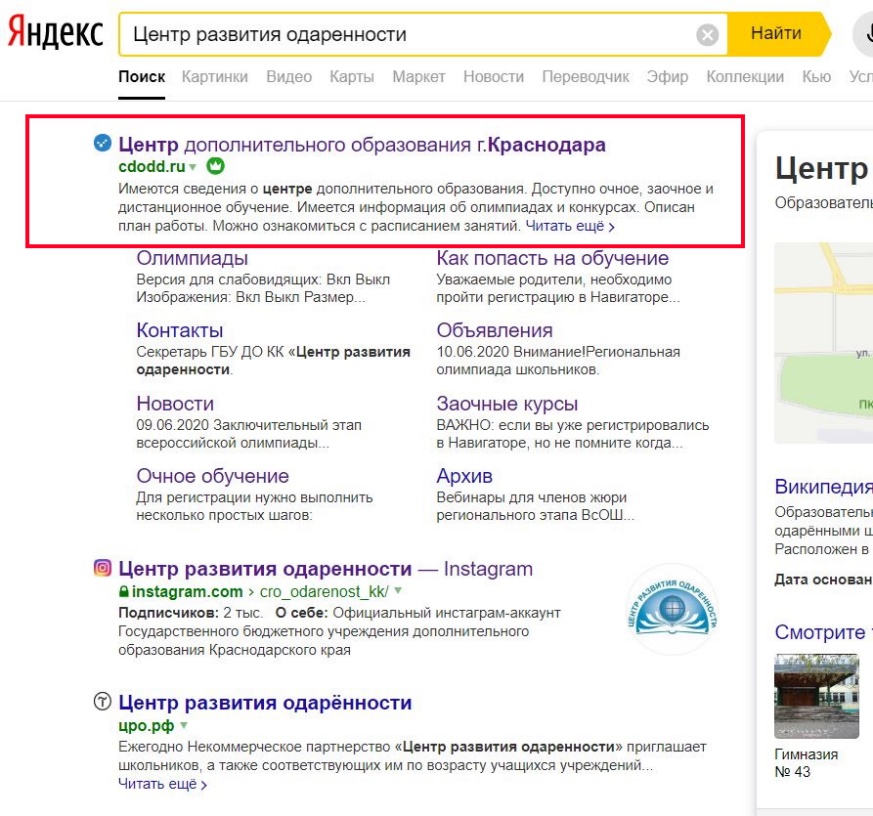 Шаг 2.  Перейти по ссылке на баннере или по ссылке  Краткосрочные онлайн-курсы из главного меню. Далее из этого раздела по ссылке Регистрация на краткосрочные онлайн-курсы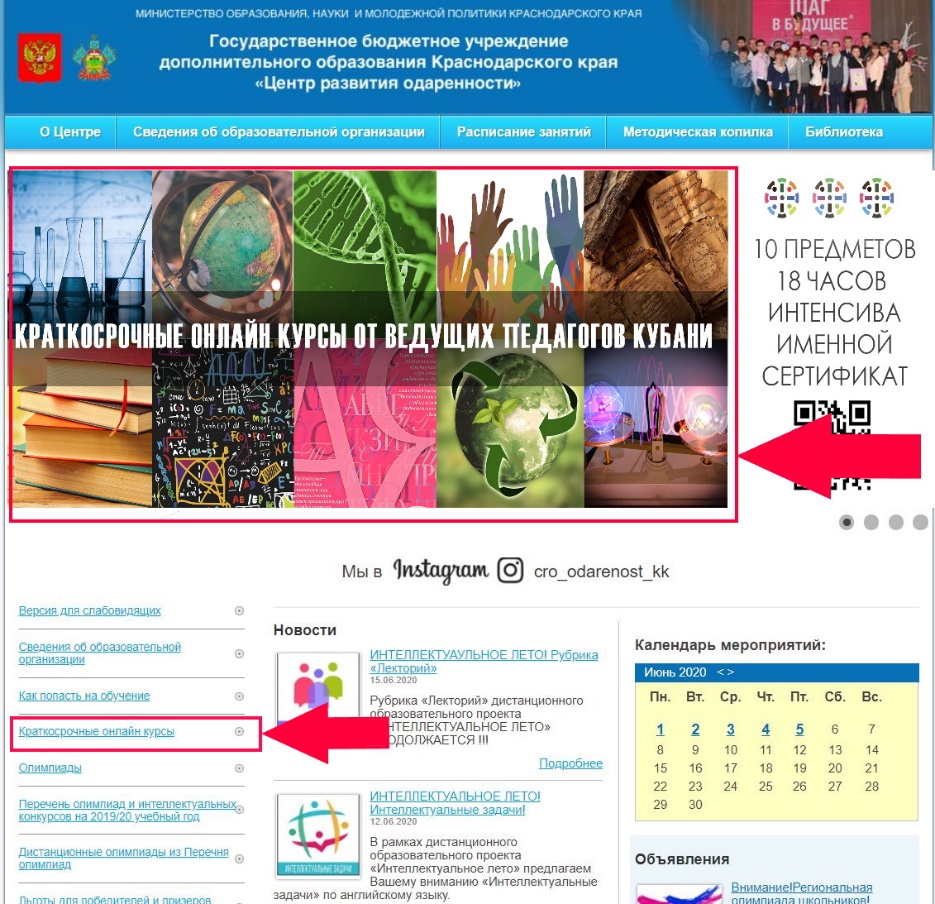 Шаг 3. Заполнить все обязательные поля в регистрационной форме: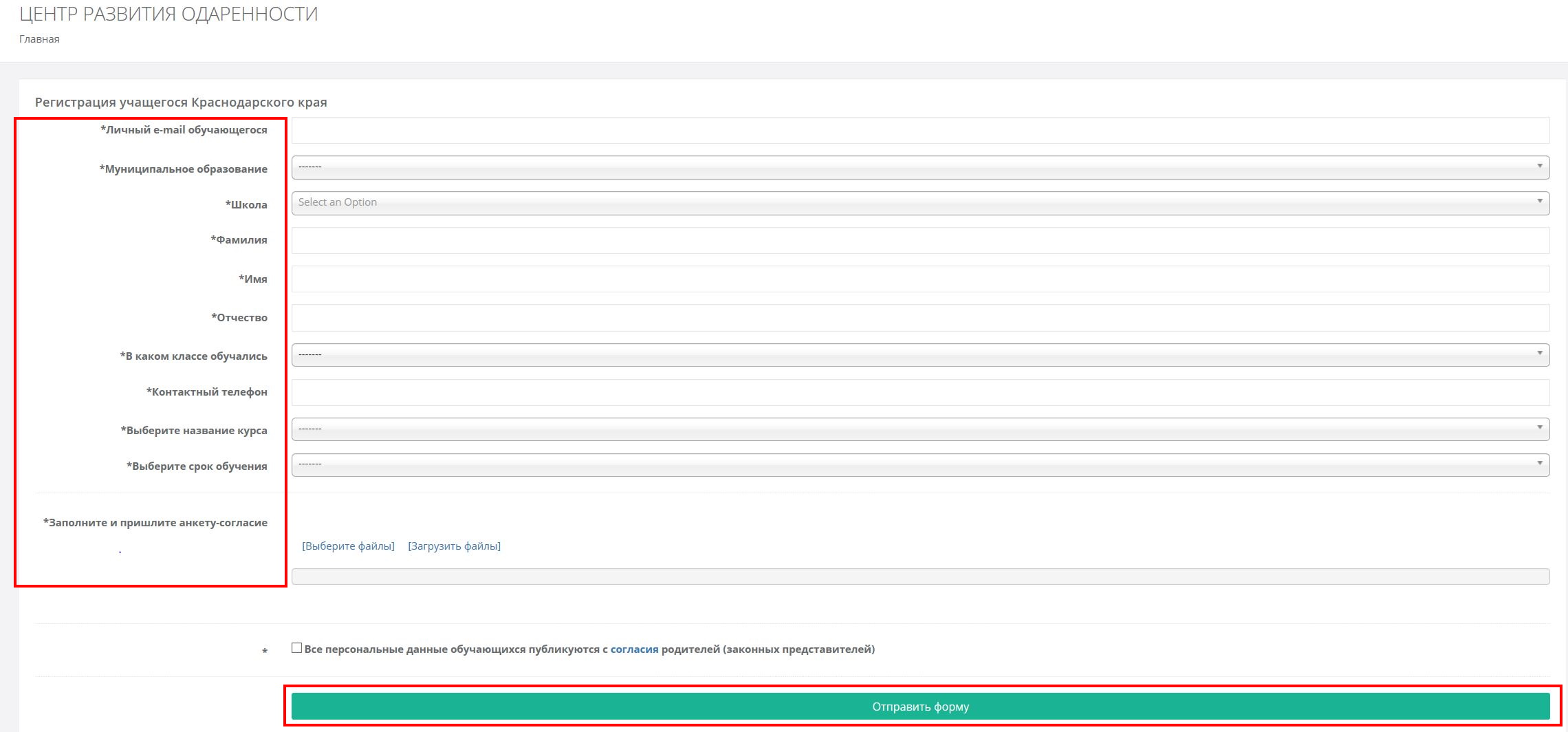 личный e-mail обучающегося для связимуниципальное образование (выбрать нужный из выпадающего списка);школа (выбрать нужную из выпадающего списка);фамилию, имя, отчество;в каком классе обучались в 2019-2020 году (выбрать из выпадающего списка);номер мобильного телефона для связи;выберите название курса (выбирается из выпадающего списка)выберите срок обучения (заполняется  автоматически в зависимости от выбранного курса)загрузить скан заявление-согласия на обработку персональных данныхнажать кнопку отправить форму.Шаг 4.  Если ребенок удачно зарегистрировался, то он получит на электронную почту информацию об успешной регистрации. Учебные занятия будут проходить в дистанционном режиме через программу Skype. Для участия на Курсах школьники должны установить эту программу. За один-три дня до начала занятий на электронную почту будет прислана ссылка для подключения учащихся к Курсам.P.S.  Если ссылка для регистрации на Курс на активна, значит, что эта группа уже набрана, свободных мест нет. 